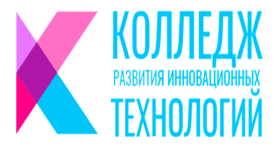 Автономная некоммерческая организацияпрофессионального образования
    «Колледж Развития Инновационных Технологий»(АНО ПО «КРИТ»)ГОРОДСКОЙ ОБРАЗОВАТЕЛЬНЫЙ ПРОЕКТ «Старт в карьеру»                                                                   «УТВЕРЖДАЮ»                                                                                    Директор АНО ПО «КРИТ» Г.А. Абдулкеримов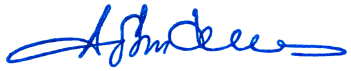 ЛОКАЛЬНЫЙ АКТ №4ПОЛОЖЕНИЕО порядке оформления, выдаче и хранения документов профессионального обучения в Автономной некоммерческой организациипрофессионального образования
    «Колледж Развития Инновационных Технологий»(АНО ПО «КРИТ»)Бутузова О.Г., руководитель учебно-методической деятельностиОбщие положения    1.1. Настоящее Положение о порядке оформления, выдачи и хранения документов профессионального обучения лиц от 14 лет до 18 лет обучающихся специальных (коррекционных) общеобразовательных школ-интернатов города Москвы, не имеющих основного общего или среднего общего образования,  определяет виды документов образовательного процесса профессионального обучения в Автономной некоммерческой организации профессионального образования «Колледж Развития Инновационных Технологий» (АНО ПО «КРИТ»)  (далее – колледж).    1.2. Положение о порядке оформления, выдачи и хранения документов профессионального обучения (далее – Положение) разработано в соответствии с:- Федеральным законом от 29.12.2012 г. №273-ФЗ «Об образовании в Российской Федерации», - Приказом Министерства образования и науки Российской Федерации от 18.04.2013 г. №292 «Об утверждении порядка организации и осуществления образовательной деятельности по основным программам профессионального обучения» (в редакции приказов Минобрнауки России от 21.08.2013 г. №977, от 20.01.2015 г. №17, от 26.05.2015 г. №524, от 27.10.2015 г. №1224), - Постановлением Правительства Москвы от 6 сентября 2011 г. №120-ПП «Об утверждении Государственной программы г. Москвы «Социальная поддержка жителей города Москвы»;  - Постановлением Правительства Москвы от 3 сентября 2019 г. №1128-ПП «Об утверждении порядка предоставления Грантов социально-ориентированным некоммерческим организациям на реализацию проектов, направленных на расширение оказания услуг в социальной сфере в городе Москве»;- Уставом АНО ПО «КРИТ».Виды документов профессионального обучения    2.1. В колледже утверждены следующие документы профессионального обучения для выдачи слушателям:- свидетельство о присвоении квалификации профессии рабочих и должности служащего на основании перечня профессий, утвержденного положением городского образовательного проекта «Профессиональное обучение молодых людей 14-18 лет с ограниченными возможностями обучающихся в специальных (коррекционных) общеобразовательных школах-интернатах в г. Москве» (удостоверяет право на осуществление профессиональной деятельности в соответствии с квалификационными требованиями профессии рабочих и должности служащих):- сертификат об освоении модуля профессиональных компетенций  профессии рабочих и должности служащего на основании перечня профессий, утвержденного положением городского образовательного проекта «Профессиональное обучение молодых людей 14-18 лет с ограниченными возможностями обучающихся в специальных (коррекционных) общеобразовательных школах-интернатах в г. Москве» (удостоверяет право на продолжение профессионального обучения в соответствии с квалификационными требованиями профессии рабочих и должности служащих).- справка о прохождении профессионального обучения в колледже (удостоверяет, что слушатель обучался в колледже по профессии рабочего и должности служащего).    2.2. В процессе осуществления профессионального обучения педагогические работники колледжа оформляют журналы учета посещения слушателями занятий по выбранной профессии рабочего и должности служащего.     В журналах фиксируется дата проведения занятий и количество часов, отведенное на данное занятие в соответствии с образовательной программой, а также присутствие каждого слушателя на занятии. 3. Требования к бланкам документов профессионального обучения    3.1. Бланки документов профессионального обучения заполняются на русском языке с использованием принтера черно-белой печатью в соответствии с установленным образцом (приложение 1).    3.2. Бланки свидетельств о присвоении квалификации профессии рабочих и должности служащего подписываются директором колледжа, председателем аттестационной комиссии профессионального обучения и заверяются печатью колледжа:     3.3. Бланки сертификатов об освоении модуля профессиональных компетенций  профессии рабочих и должности служащего подписываются директором колледжа и заверяются печатью колледжа:     3.4. Бланки свидетельств закупаются в печатном издательстве и являются защищенными от подделок полиграфической продукции (имеют водные знаки).    3.5. Бланки сертификатов профессионального обучения не являются защищенными от подделок полиграфической продукции и изготавливаются самостоятельно в колледже (имеют логотип колледжа), подписываются директором и заверяются печатью колледжа.       3.6. Бланки справок о прохождении профессионального обучения не являются защищенными от подделок полиграфической продукции и изготавливаются самостоятельно в колледже, подписываются директором и заверяются печатью колледжа.   Требования к оформлению журналов профессионального обучения     4.1. Журналы учета посещения слушателями занятий по выбранной профессии рабочего и должности служащего являются учётным, финансовым документом. Журнал обязан оформлять каждый педагогический работник профессионального обучения.     4.2. Журналы учета посещения слушателями занятий по выбранной профессии рабочего и должности служащего закупаются в централизованном порядке в печатном издании и хранятся в отделе закупок колледжа и выдаются по заявке ответственного профессионального обучения.    4.3. Специалист профессионального обучения контролирует правильность ведения журналов профессионального обучения, внося соответствующие замечания/, предложения по его оформлению: ежемесячно и по завершении обучения.     4.4. Журнал рассчитан на период учебного процесса и оформляется каждым педагогическим работником на каждую группу слушателей. Записи в журнале производятся регулярно, четко, аккуратно, чернилами синего цвета.       На первой странице журнала педагогический работник профессионального обучения записывает название профессии рабочего и должности служащего, расписание занятий, свои фамилию, имя, отчество (полностью).     Изменение расписания производится в порядке, установленном в колледже.     Для учёта проведения занятий со слушателями в журнале на каждый месяц отводится отдельная страница, на которой прописывается: Ф.И. слушателя, дата проведения занятий, содержание занятий (тема), количество часов в соответствии с образовательной программой и утверждённым расписанием занятий, ставится подпись педагогического работника профессионального обучения.          4.5. Педагогический работник профессионального обучения в дни занятий проверяет явку слушателей и отмечает в журнале неявившихся буквой «н» (в графе, соответствующей дате занятий).4.6. По завершении профессионального обучения педагогические работники профессионального обучения сдают журналы учета посещения слушателями занятий по выбранной профессии рабочего и должности служащего специалисту профессионального обучения. Порядок выдачи, хранения и учета документов профессионального обучения    5.1. Свидетельства, сертификаты и справки профессионального обучения выдаются лицам от 14 лет до 18 лет специальных (коррекционных) общеобразовательных школ-интернатов города Москвы, не имеющим основного общего или среднего общего образования: обучающимся. Форма документа определяется необходимостью его выдачи.      5.2. При освоении образовательной программы профессионального обучения и успешной сдаче квалификационного экзамена выдается свидетельство о присвоении профессии рабочего и должности служащего с присвоением разряда при наличии.    5.3. Лицам, не прошедшим итоговую аттестацию или получившим на итоговой аттестации неудовлетворительные результаты, а также лицам, освоившим часть образовательной программы, выдается справка об обучении (установленного образца).    5.4.  За выдачу документов профессионального обучения и дубликатов указанных документов плата не взимается.    5.5. Документы профессионального обучения выдаются лицу, завершившему обучение, не позднее 15 дней после издания приказа об отчислении.    5.6. В случае обнаружения ошибок, утраты или порчи документа профессионального обучения и (или) приложения к нему, слушателю выдается дубликат соответствующего документа об обучении. В случае обнаружения ошибок, утраты или порчи только приложения к свидетельству слушателю оформляется и выдается только приложение к свидетельству профессионального обучения. Дубликат выдается на основании личного заявления в месячный срок. Сохранившийся подлинник взимается и уничтожается в установленном порядке.     5.7. Документ профессионального обучения или дубликат может быть выдан:- слушателю лично:-  родителю слушателя:- ответственному за профессиональное обучение в специальных (коррекционных) общеобразовательных школ-интернатов города Москвы.    5.8. Для учета выдачи документов профессионального обучения сотрудник профессионального обучения, ответственный за оформление документов, формирует книгу регистрации выдачи документов. В книге фиксируется ведомость выдачи документов по каждой группе и каждому слушателю (приложение 2).     5.9. При получении документа профессионального обучения, в книге учета слушатель фиксирует факт получения своей подписью. Если документ выдается по доверенности, в ведомости, радом с подписью получившего лица, ставится отместка о получении документа по доверенности.     Если была допущена ошибка в ведомости, то повторно запись не производится. Неверно сделанная запись корректируется посредством вписывания новой записи и внесения дополнительной записи «Исправленному верить» с подписью и расшифровкой подписи.       5.10. Установленный порядок ведения книги регистрации:- книга регистрации формируется отдельно по каждому виду документа профессионального обучения (книга регистрации свидетельств, книга регистрации сертификатов, книга регистрации справок):- для каждой книги оформляется титульный лист:-  ведомости оформляются в хронологическом порядке:- книга регистрации хранится в отделе профессионального обучения:- по завершении записей на последней странице книга регистрации передается по акту в Архив (приложение 3). Порядок учета,  списания и уничтожения документов профессионального обучения    6.1. Бланки свидетельств о присвоении квалификации профессии рабочего и должности служащего хранятся в отделе заказов колледжа и выдаются по заявке ответственного за профессиональное обучение.    6.2. Оформление документации профессионального обучения осуществляет специалист профессионального обучения (координатор городского образовательного проекта ««Профессиональное обучение молодых людей 14-18 лет с ограниченными возможностями обучающихся в специальных (коррекционных) общеобразовательных школах-интернатах в г. Москве»»).    6.3. Ответственность за правильность оформления документов профессионального обучения несут специалист профессионального обучения (координатор городского образовательного проекта ««Профессиональное обучение молодых людей 14-18 лет с ограниченными возможностями обучающихся в специальных (коррекционных) общеобразовательных школах-интернатах в г. Москве»») и директор колледжа.     6.4. Испорченные при заполнении бланки документов профессионального обучения, а также документы, изъятые у слушателей при оформлении дубликатов, подлежат переоформлению и замене, и возвращаются специалисту, оформившему документ. При оформлении испорченного бланка сохраняется прежний регистрационный номер и дата его выдачи.    Испорченные при оформлении  бланки профессионального обучения подлежат учету и дальнейшему уничтожению.    6.5. Списание и уничтожение бланков профессионального обучения производится в начале учебного года комиссией, состоящей из работников колледжа: специалист профессионального обучения и заведующий хозяйственной частью колледжа. Результаты работы комиссии оформляются Актом о списании/уничтожении бланков регистрации профессионального обучения (приложение 4).       6.6. В течение учебного года оформляются журналы учета посещения слушателями занятий по выбранной профессии рабочего и должности служащего и находятся в учебных кабинетах преподавателей профессионального обучения. По завершении обучения журналы хранятся у специалиста профессионального обучения и в начале учебного года подлежат уничтожению.     Уничтожение журналов учета посещения слушателями занятий профессионального обучения производится в начале учебного года комиссией, состоящей из работников колледжа: специалист профессионального обучения и заведующий хозяйственной частью колледжа. Результаты работы комиссии оформляются Актом об уничтожении журналов учета посещения занятий слушателями профессионального обучения (приложение 5).   Приложение 1.Инструкция о заполнении бланков документов профессионального обученияЗаполнение бланков свидетельств о присвоении квалификации профессии рабочего и должности служащегоБланк титула свидетельства о присвоении квалификации профессии рабочего и должности служащего (далее – свидетельство) и бланк приложения к свидетельству (далее – бланк приложения) заполняются печатным черно-белым способом на принтере.Заполнение бланка титула свидетельства осуществляется следующим образом:В левой части титула свидетельства указывается: Полное наименование профессиональной образовательной организации с выравниванием по центру, в которой проходил обучение слушатель, в именительном падеже.В строке, содержащей надпись: «Регистрационный номер» - регистрационный номер, соответствующий в книге учета регистрации.В правой части титула свидетельства указываются следующие данные:В строке, содержащей надпись, «Настоящее свидетельство профессионального обучения подтверждает, что» (при необходимости в несколько строк) – фамилия, имя, отчество (при наличии) слушателя  именительном падеже с выравниванием по центру.В строке, содержащей надпись «прошёл(а) профессиональную подготовку» (при необходимости в несколько строк) с выравниванием по центру – краткое наименовании профессиональной образовательной организации, в которой проходил обучение слушатель.В строке, содержащей надпись  с «__» 20__г. по «___» 20__г. – указывается дата начала обучения и окончания обучения с указание числа (цифрами), месяца (прописью) и года (четырехзначное число цифрами). В строке, содержащей надпись «присвоена квалификации рабочего (или должности служащего)» (при необходимости в несколько строк) – наименование профессии рабочего (или должности служащего) с указанием разряда (если разряд имеется).Город выдачи - Москва  Подпись председателя аттестационной комиссии с расшифровкой, подпись директора колледжа с расшифровкой, печать колледжа.  Заполнение бланка приложения осуществляется следующим образом:На первой странице бланка приложения указываются следующие сведения: В строке, содержащей надпись «Приложение к свидетельству №» - номер бланка свидетельства.Фамилия, имя, отчество (при наличии) слушателя в именительном падеже.В строке, содержащей надпись с «__» 20__г. по «___» 20__г.  – указывается дата начала обучения и окончания обучения с указание числа (цифрами), месяца (прописью) и года (четырехзначное число цифрами). В строке, содержащей надпись «прошёл(а) профессиональную подготовку» (при необходимости в несколько строк) с выравниванием по центру – краткое наименовании профессиональной образовательной организации, в которой проходил обучение слушатель.В строке, содержащей надпись «присвоена квалификации рабочего (или должности служащего)» (при необходимости в несколько строк) – наименование профессии рабочего (или должности служащего) с указанием разряда (если разряд имеется).В строке, содержащей надпись «освоение модулей образовательной программы по профессии рабочего и должности служащего» - полное наименование освоения модулей по профессии (полное название профессии) с указанием «зачёт».На второй странице бланка приложения указываются следующие сведения:На отдельных строках сведения об освоении модулей (модуля) образовательной программы профессии, в последовательности, определенной колледжем самостоятельно:- в первом столбце таблицы – порядковый номер и наименование модуля:- во втором столбце таблицы – общее количество часов:- в третьем столбце таблицы – указание «зачёт»:       2. В строке, содержащей надпись «Всего» - общее количество часов по образовательной программе.4. Внесение дополнительных записей в бланки не допускается.5. Фамилия, имя, отчество (при наличии) слушателя указываются полностью      в соответствии с паспортом или при его отсутствии в соответствии с иным     документом, удостоверяющего личность слушателя.6. Свидетельство подписывается председателем аттестационной комиссии и     директором колледжа. Приложение к свидетельству подписывается         директором колледжа и секретарем.     Подписи председателя аттестационной комиссии и директора колледжа проставляются чернилами, пастой или шариковой ручкой черного цвета. Подписание свидетельств и приложения факсимильной подписью не допускается. Подписи в свидетельстве и приложении должны быть идентичны.7. В свидетельстве и приложении проставляется печать профессиональной     образовательной организации на отведенном для нее месте.8. После заполнения бланков они должны быть тщательно проверены на     точность и безошибочность внесения в низ записей. Бланки, составленные     с ошибками или имеющимися дефекты, внесенные при заполнении,     считаются испорченными при заполнении и подлежат замене.           Испорченные при заполнении бланки уничтожаются в установленном     порядке. Заполнение бланков сертификатов о прохождении модулей образовательных программ профессии рабочего и должности служащегоБланк сертификата о прохождении профессионального обучения (далее – сертификат) заполняется печатным черно-белым способом на принтере.Заполнение бланка сертификата осуществляется следующим образом:1. В левой части сертификата располагается логотип профессиональной образовательной организации.2. По середине бланка прописывается слово «сертификат» и регистрационный номер. 3. После слов «дынный сертификат подтверждает, что» (при необходимости в несколько строк) – фамилия, имя, отчество (при наличии) слушателя  именительном падеже с выравниванием по центру.4. После слов «прошел(а) обучение по образовательной программе» (при необходимости в несколько строк) – название модуля образовательной программы, указание количества часов и наименования профессии рабочего и должности служащего.5. Сертификат подписывается директором колледжа.      6. Город выдачи – Москва.      7. Указывается дата выдачи.  Внесение дополнительных записей в бланк сертификата не допускается.Фамилия, имя, отчество (при наличии) слушателя указываются полностью в соответствии с паспортом или при его отсутствии в соответствии с иным документом, удостоверяющего личность слушателя.В сертификате проставляется печать профессиональной      образовательной организации на отведенном для нее месте.После заполнения сертификатов они должны быть тщательно проверены на точность и безошибочность внесения в низ записей. Бланки, составленные с ошибками или имеющимися дефекты, внесенные при заполнении, считаются испорченными при заполнении и подлежат замене. Испорченные при заполнении бланки уничтожаются в установленном порядке. Заполнение дубликатов профессионального обучения1. Дубликаты заполняются в соответствии с требованиями к заполнению бланков, установленными главой 1 в пунктах 2 и 3 настоящей Инструкции.2. При заполнении дубликата на бланке указывается слово «ДУБЛИКАТ»  в отдельной строке с выравниванием по центру. - на бланке титула свидетельства – в левой части бланка в верху:-  на бланке приложения – в левой колонке первой страницы бланка перед строкой, содержащей надпись «Приложение к свидетельству №».- на бланке сертификата – в левой части бланка в верху.  3. На дубликате указывается полное название образовательной организации, выдавшей дубликат.4. В случае выдачи дубликата свидетельства и дубликата приложения к свидетельству на указанных дубликатах прописывается регистрационный номер и дата выдачи дубликата свидетельства, в случае выдачи только дубликата приложения к свидетельству на нем прописывается регистрационный номер и дата выдачи дубликата приложения к свидетельству.5. В дубликат вносятся записи в соответствии со сведениями, хранящимися в образовательной организации. При невозможности заполнения дубликата приложения к свидетельству дубликат свидетельства выдается без приложения.6. Дубликат подписывается директором колледжа. Подпись председателя  итоговой аттестационной комиссии на дубликате свидетельства не ставится. 7. Если при заполнении дубликата какие-либо сведения не могут быть указаны в связи с отсутствием информации, то на месте таких сведений ставится символ «х» или «-«.8. В дубликате проставляется печать образовательной организации на отведенном для нее месте.Заполнение справки о прохождении профессионального обучения1 Бланк справки о прохождении профессионального обучения (далее – справка) выдается по предъявлению слушателя. 2. В середине бланка прописывается «СПРАВКА». 3. После слов «настоящая справка выдана в том, что» -  фамилия, имя, отчество (при наличии) слушателя  именительном падеже с выравниванием по центру. 4. В строке, содержащей надпись с «__» 20__г. по «___» 20__г.  – указывается дата начала обучения и окончания обучения с указание числа (цифрами), месяца (прописью) и года (четырехзначное число цифрами). 5. Справка подписывается директором колледжа.6. В справке проставляется печать на отведенном для нее месте.Приложение 2.Ведомость учета выдачи документов профессионального обучения    Учет выдачи документов профессионального обучения фиксируется в книге регистрации свидетельств о присвоении квалификации профессии рабочего  должности служащего, книге регистрации сертификатов по освоению модулей образовательной программы профессионального обучения, книге регистрации справок о профессиональном обучении. Ведомость регистрации свидетельств о присвоении квалификации профессии рабочего или должности служащегоПриказ об окончании обучения и выдаче свидетельств присвоения квалификации профессии рабочего и должности служащего _______________________________________________________Шифр группы и название профессии ______________________Ведомость регистрации сертификатов профессионального обученияПриказ об окончании обучения и выдаче сертификатов профессионального обучения _______________________________________________________Шифр группы и название профессии ______________________Ведомость регистрации справок профессионального обученияШифр группы и название профессии ______________________Приложение 3.Акт приема-передачи в Архивкниги регистрации документов профессионального обучения(свидетельства присвоения квалификации профессии рабочих и должности служащих, сертификаты профессионального обучения, справки профессионального обучения)№ _____                                                                                           «____»___________20__г. Мы, нижеподписавшиеся, сотрудник __________________________________и архивариус, в лице ___________________________________ составили настоящий акт приема-передачи книги регистрации документов профессионального обучения (свидетельства присвоения квалификации профессии рабочих и должности служащих, сертификаты профессионального обучения, справки профессионального обучения).. Передал: ФИО_________________ /дата            Принял: ФИО_________________ /дата/Приложение 4. Акт о списании/уничтожении документов профессионального обучения№ _____                                                                                           «____»___________20__г. Учреждение  АНО ПО «КРИТ»Комиссия в составе ______________________________________________________________________________________________________________________________________________________________________________________________________составили настоящий акт в том, что за период  с «_____»  ___________ 20  г.  до «___» ___________ 20   г.подлежат списанию/уничтожению документы профессионального обученияПредседатель комиссии ________________________   подписьЧлены комиссии___________________________  подпись___________________________   подписьПриложение 5. Акт об уничтожении журналов учета посещения занятий слушателями профессионального обучения№ _____                                                                                           «____»___________20__г. Учреждение  АНО ПО «КРИТ»Комиссия в составе ______________________________________________________________________________________________________________________________________________________________________________________________________составили настоящий акт в том, что за период  с «_____»  ___________ 20  г.  до «___» ___________ 20   г.подлежат уничтожению журналы посещения занятий слушателями профессионального обученияПредседатель комиссии ________________________   подписьЧлены комиссии___________________________  подпись___________________________   подпись№п/пФамилия, имя, отчество лица, получившего свидетельствоОбразовательная организацияРегистрационный номерНомер свидетельстваПодпись лица, получившего свидетельство123№п/пФамилия, имя, отчество лица, получившего сертификатОбразовательная организацияРегистрационный номерПодпись лица, получившего сертификат123№п/пФамилия, имя, отчество лица, получившего справкуОбразовательная организацияРегистрационный номерСодержаниеПодпись лица, получившего справку123Наименование документаРегистрационный номер и серия (для свидетельства о присвоении квалификации  профессии рабочего и должности служащего)Причина списания/уничтоженияДата списания/уничтожения (при необходимости)Наименование документаНаименование профессии рабочего и должности служащегоПричина /уничтоженияДата уничтожении (при необходимости)